Лепка из соленого теста с малышами 1,5-2 летПоделки из разных материалов16.06.2011 13:23Многие современные родители, вдохновленные идеями раннего развития , стремятся как можно больше и разнообразнее заниматься со своими детьми буквально уже с рождения.
 На смену потешкам, пестушкам и другим младенческим играм в 1,5-2 года приходят занятия творчеством: лепкой, рисованием, аппликацией.
  Что же можно предложить крошке в 1,5-2 года? Очень много! Конечно, в этом возрасте ребенок не в состоянии слепить или нарисовать самостоятельно. Но он с удовольствием выступит в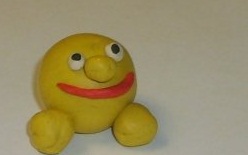 роли маминого помощника. В связи с этим, все занятия с детьми такого возраста рассчитаны на совместное творчество мамы и малыша.
 Начнем с лепки. Для ребенка очень важно заниматься лепкой. Когда малыш лепит, у него развивается мелкая моторика, что в конечном итоге способствует развитию речи. К тому же лепка благотворно влияет на нервную систему в целом.
  В возрасте 1,5-2 лет лучше всего лепить из соленого теста. Оно очень мягкое, пластичное, не пачкает, в отличие от пластилина. Рецептов соленого теста очень много.
  Для наших первых шедевров возьмем самый простой: взять 1часть муки, 0,5 части соли мелкого помола, все смешать. Добавлять понемногу горячую воду, чтобы замесить крутое тесто. Можно добавить 1ст.л. растительного масла.   Чтобы тесто получилось цветным, добавьте в него гуашь. Готовое тесто можно хранить в холодильнике в целлофановом пакете  до 10 дней.
 Что можно делать с тестом в 1,5-2 года:

    тыкать в него пальчиком;
    хлопать по тесту ладошкой,
    плющить его ладошкой,
    размазывать пальцем,
    отщипывать кусочек,
    прилеплять кусочек,
    катать «колбаски» ладошкой,
    катать маленькие «колбаски» или «колобки»  пальчиком,
    резать стекой «колбаску»,
    плющить «колобки» в лепешку ладошкой или пальчиком.

Вот примеры того, как можно обыграть сам процесс лепки.
    1. Мы катаем «колобки». Что это будет?

    колобок, который можно посадить игрушечной лисичке на  «носок» (а может лисичку слепит мама). Колобку зубочисткой сделать глаза, нос и рот,
    корзинка яблок, апельсинов, помидоров, которыми можно угостить игрушки,
    мячики, снеговик,
    гусеница из маленьких шариков,
    елочные шары, которые можно прилепить на нарисованную елочку.

    2. Делаем «колбаски». Что будет?

    веревочка,
    сосиска для кошки,
    змейка или червячок,
    соединим два конца  «колбаски» и будет бублик. Можно сделать целую связку бубликов на веревочке,
    скатаем спиралькой, получим улитку, розочку, плюшку.

    3. Плющим «колобки», делаем «блинчики». Что будет?

    сами «блинчики»,
    пицца,
    тарелка,
    шляпка гриба,
    торт, если сложить несколько «блинчиков», украсить торт фасолью или горохом, воткнуть спички-свечки.

Ну, вот наконец-то крошка свободно катает «колобки», делает «колбаски и «блинчики». Пришло время задуматься о создании первых поделок.
  Что  можно сделать:

     Нарисуйте или приклейте вырезанную птичку на лист. Нарисуйте кормушку. Предложите ребенку «накормить» птичку. Надо отщипывать маленькие кусочки и прилеплять их к кормушке. Как вариант, накормите курочку, утку или гуся.
     Нарисуйте полосатую рыбку, предложите ребенку прилепить на полоски «колбаски».
     Раскатайте тесто в пласт около5-7 мм, пусть ребенок попробует формочками для печенья вырезать фигурки. Затем раскатайте еще один пласт, вырежьте из него круг или квадрат и с помощью воды приклейте фигурки на пласт, сделав орнамент. Когда тесто высохнет, раскрасьте свое произведение  гуашью.
     Нарисуйте на бумаге простую фигуру, можно треугольник или квадрат. Попробуйте вместе с ребенком прилепить «колбаску» по контуру фигуры.
     Можно любую фигуру замазать внутри тестом.
     А можно на лепешке из теста сделать разные отпечатки: ключа, листика, игрушки, монетки и т.д.

   Очень часто в поделках из соленого теста используется крупа. Вот примеры вариантов поделок  с крупой и соленым тестом.

       Раскатать  лепешку из теста, взять фасоль и вдавить ее в тесто. Можно даже составить узор.  Не стоит давать малышу сразу много крупы, достаточно для начала 5-6 фасолинок.
      Облепите соленым тестом маленькую баночку. Пусть ребенок украсит ее фасолинками, фигурными макаронами, кусочками шерстяных ниток. Потом эту баночку можно раскрасить. Получится оригинальная вазочка.
      Можно облепить тестом спичечный коробок. Скатать четыре колобка, расплющить их и сделать колеса. Сверху на коробок вдавить фасолинки или горошинки. Чем вам не тачка? А может это вагончик или автомобиль?
      Обмажьте тестом грецкий орех и фундук. Пусть ребенок обкатает их в пшене или кукурузной крупе. Соедините орешек – получился цыпленок!
      А если обмазать грецкий орех тестом, сделать глазки из перца, нос и рот, получится колобок!

    И в заключении, немного о сушке изделий из соленого теста.  
  Положите поделку на противень, застеленный фольгой, так у вас не прилипнет поделка к противню.
  Сушить можно в духовке при самой низкой температуре с приоткрытой дверцей.  Сначала надо поставить противень на верхнюю полку и выдержать там до тех, пока изделие не начнет подрумяниваться. После этого можно уже переставлять противень на среднюю полку – деформации уже не будет.
  На открытом воздухе поделки сушатся в течение нескольких суток.
 В статье мы привели лишь некоторые приемы, способы и примеры работы с соленым тестом. Но пусть они натолкнут вас на новые идеи и вдохновят на новые совместные с малышом творения.